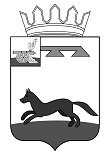 СОВЕТ ДЕПУТАТОВ ХИСЛАВИЧСКОГО ГОРОДСКОГО ПОСЕЛЕНИЯ ХИСЛАВИЧСКОГО РАЙОНА СМОЛЕНСКОЙ ОБЛАСТИРЕШЕНИЕот 25.11.2021г.                                                                                                               №28О проведении публичных слушаний «О бюджете Хиславичского городского поселения Хиславичского района Смоленской области на 2022 год и плановый период  2023 и 2024 годов».На основании ст.46 ФЗ от 06.10.2003г. № 131-ФЗ «Об общих принципах организации местного самоуправления в Российской Федерации», положения о порядке организации и проведения публичных слушаний в Хиславичском городском поселении Хиславичского района Смоленской области и Уставом Хиславичского городского поселения Хиславичского района Смоленской области, Совет депутатов Хиславичского городского поселения Хиславичского района Смоленской области РЕШИЛ:1.Назначить  публичные слушания по рассмотрению проекта решения Совета депутатов Хиславичского городского поселения Хиславичского района Смоленской области «О бюджете Хиславичского городского поселения Хиславичского района Смоленской области на 2022 год и плановый период 2023 и 2024 годов» на 08 декабря 2021 года в 16 час. 00 мин. по адресу: 216620,Смоленская область, пгт. Хиславичи, ул. Советская, дом 23, в актовом зале Администрации муниципального образования.2.Сформировать комиссию по подготовке и проведению публичных слушаний по проекту решения «О бюджете Хиславичского городского поселения Хиславичского района Смоленской области на 2022 год и плановый период 2023 и 2024 годов» в составе:- О.Б.Маханёк – председатель комиссии;- Н.И.Калистратова – зам. председателя комиссии;- Н.Т.Асалиева – секретарь комиссии;- С.Д.Зайцев - член комиссии;- А.В.Костюков - член комиссии.3.Замечания и предложения по проекту решения Совета депутатов Хиславичского городского поселения Хиславичского района Смоленской области «О бюджете Хиславичского городского поселения Хиславичского района Смоленской области на 2022 год и плановый период 2023 и 2024 годов», а также заявки на участие в публичных слушаниях принимаются со дня официального опубликования настоящего решения до дня, предшествующего дню проведения публичных слушаний по адресу: 216620,Смоленская область, пгт. Хиславичи, ул. Советская, дом 23;4. Проект решения «О бюджете Хиславичского городского поселения Хиславичского района Смоленской области на 2022 год и плановый период 2023 и 2024 годов» опубликовать в газете «Хиславичские известия», приложения к данному проекту расположить на сайте Администрации муниципального образования «Хиславичский район» Смоленской области http://hislav.admin-smolensk.ru для предложений и замечаний.5. Рассмотреть вопрос «О бюджете Хиславичского городского поселения Хиславичского района Смоленской области на 2022 год и плановый период 2023 и 2024 годов» на очередном заседании Совета депутатов Хиславичского городского поселения Хиславичского района Смоленской области после проведения публичных слушаний по проекту решения «О бюджете Хиславичского городского поселения Хиславичского района Смоленской области на 2022 год и плановый период 2023 и 2024 годов».Глава муниципального образованияХиславичского городского поселенияХиславичского района Смоленской области               ___________            О.Б.Маханёк